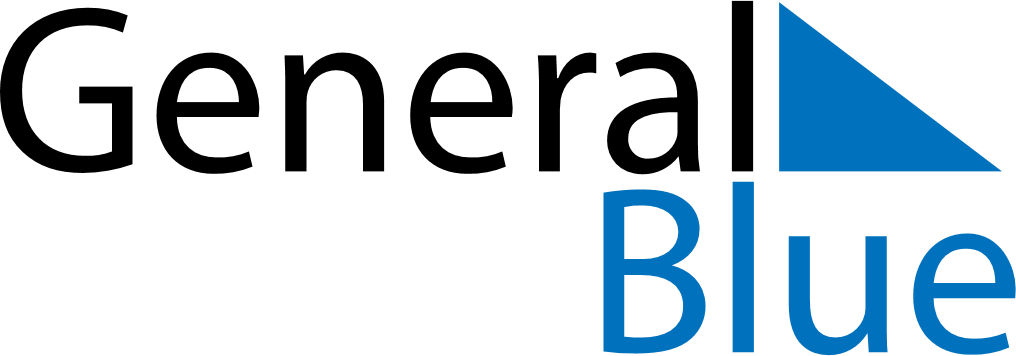 November 2023November 2023November 2023November 2023GuamGuamGuamSundayMondayTuesdayWednesdayThursdayFridayFridaySaturday12334All Souls’ Day56789101011Veterans Day (substitute day)Veterans Day (substitute day)Veterans Day12131415161717181920212223242425Thanksgiving DayDay after Thanksgiving DayDay after Thanksgiving Day2627282930